Управління освіти і науки Сумської міської радиКомунальна установа Сумська спеціалізована школа І – ІІІ ступенів№ 2, ім. Д.Косаренка  м. Суми, Сумської областівул. Г.Кондратьєва, буд. 76, м. Суми, 40030,тел./факс 0 (542)22-45-04, е-mail: ssh_ 2_ symu@ukr.netН А К А З  12.03.2020                                                                                                 № ___ ОД Відповідно до рішення міської комісії з питань техногенно-екологічної безпеки та надзвичайних ситуацій (протокол   № 5 від 12.03.2020 року), Наказу управління освіти і науки Сумської міської ради від 12.03.2020 №184 «Про призупинення освітнього процесу у закладах загальної середньої, дошкільної та позашкільної освіти міста Сум», з метою недопущення занесення та поширення серед учасників освітнього процесу короновірусної інфекції COVID - 19НАКАЗУЮ:1. Призупинити освітній процес у школі з 12.03.2020 року по 03.04.2020 року включно. Під час карантину дітям заборонити відвідувати школу.2. Заборонити на час карантину проведення та участь у масових заходах освітнього, соціального, спортивного та мистецько-розважального характеру в закладах освіти, зокрема проведення олімпіад, спартакіад, змагань, конкурсів, виставок, концертів, нарад  тощо.3. Відновити освітній процес у всіх закладах освіти, підпорядкованих управлінню освіти і науки Сумської міської ради, 04.04.2020 року.4. Бухгалтеру школи Ворошиловій Л.Ф.:4.1. Здійснювати оплату праці співробітникам школи згідно з чинним законодавством.           4.2. В період впровадження  карантинних заходів забезпечити можливість надання всіх видів відпусток працівникам школи за їх бажанням.          5. Заступнику директора з ГР Титаренко Н.Ю.:           5.1. Увести в дію комплекс заходів, передбачених наказом управління освіти і науки Сумської міської ради від 05.03.2020  №  167 «Про недопущення занесення та поширення в закладах освіти міста короновірусної інфекції».5.2. Забезпечити підтримання функціонування інженерних споруд, мереж, комунікацій, дотримання правил техніки безпеки, нормативних показників температури повітря  в закладах освіти, проведення наскрізного провітрювання в приміщеннях, посилити дезінфекційні заходи. Вжити заходів щодо збереження матеріальних цінностей.                  6. Сестрі медичній школи Марченко О.П. інформувати здобувачів освіти та співробітників школи щодо заходів запобігання поширення хвороби, проявів хвороби та дій у випадку захворювання та розмістити відповідну інформацію на сайті школи, до 16.03.2020.           7. Вчителям школи забезпечити відпрацювання навчального матеріалу із використанням технологій електронного навчання ( Гугл- клас, електронна пошта, групи в чатах тощо), внести зміни до календарних планів.8. Контроль за виконанням наказу залишаю за собою.Директор школи                        О.М. ТокаренкоПро призупинення освітнього процесу у школі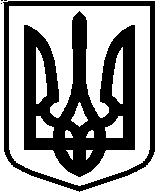 